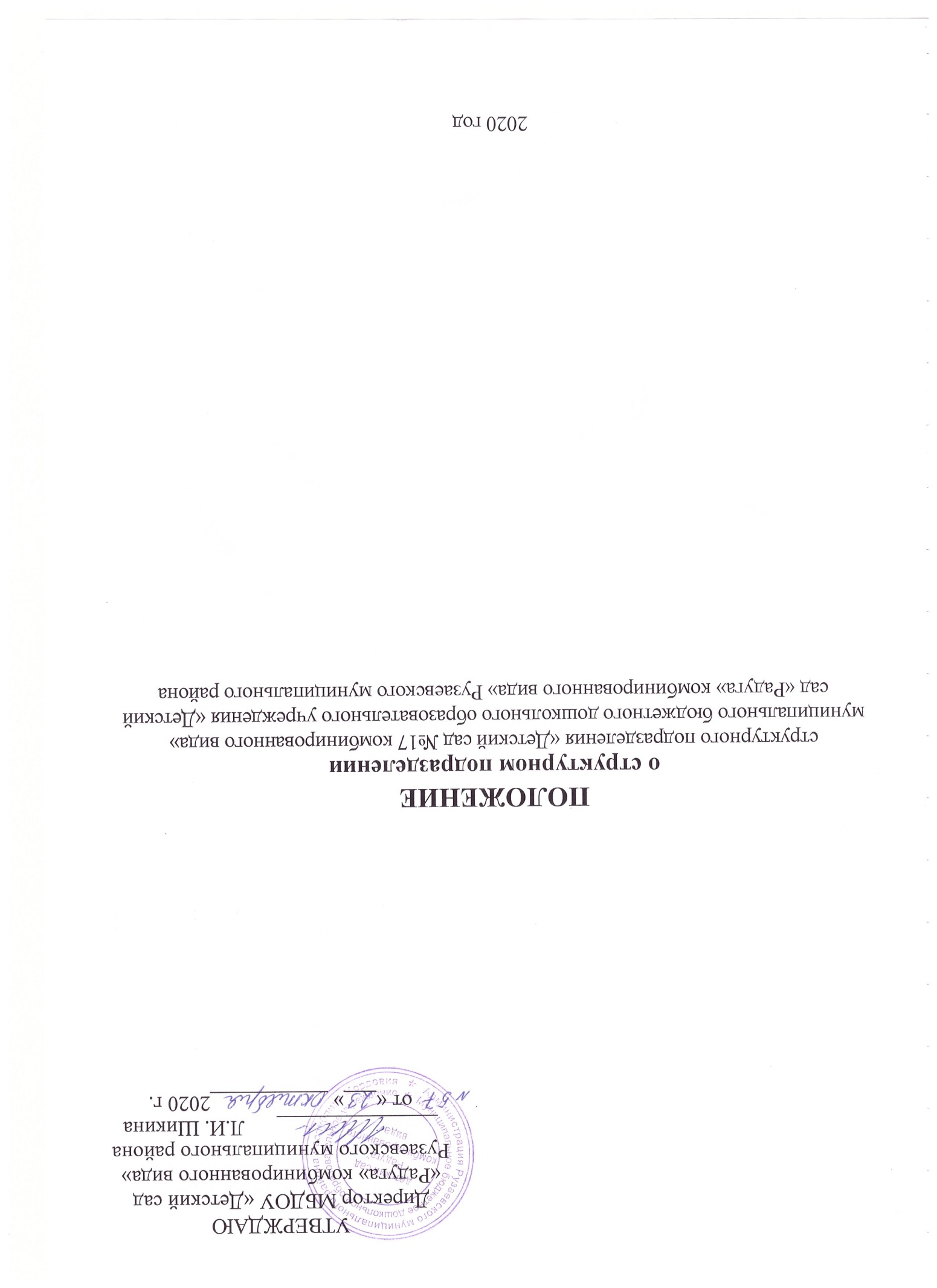 ОБЩИЕ ПОЛОЖЕНИЯНастоящее Положение регулирует образовательную, воспитательную и финансово-хозяйственную деятельность структурного подразделения «Детский сад № 17 комбинированного вида» муниципального бюджетного дошкольного образовательного учреждения «Детский сад «Радуга» комбинированного вида» Рузаевского муниципального района Республики Мордовия  (далее по тексту – детский сад). Местонахождение детского сада: Республика Мордовия, г. Рузаевка, ул. Школьный бульвар, дом  №1.  Почтовый адрес детского сада: 431451, Республика Мордовия, г. Рузаевка, ул. Школьный бульвар, дом № 1. Детский сад является структурным подразделением муниципального бюджетного дошкольного образовательного учреждения «Детский сад «Радуга» комбинированного вида».Детский сад не является юридическим лицом.Детский сад открывается приказом директора муниципального бюджетного дошкольного образовательного учреждения «Детский сад «Радуга» комбинированного вида» о функционировании структурного подразделения.Детский сад осуществляет свою деятельность в соответствии с Конституцией Российской Федерации, Федеральным законом от 29 декабря 2012 г. N 273-ФЗ "Об образовании в Российской Федерации", Приказом Министерства образования и науки РФ от 30 августа 2013 г. N 1014 "Об утверждении Порядка организации и осуществления образовательной деятельности по основным общеобразовательным программам - образовательным программам дошкольного образования", Уставом муниципального бюджетного дошкольного образовательного учреждения «Детский сад «Радуга» комбинированного вида» Рузаевского муниципального района, утвержденым постановлением Главы администрации Рузаевского муниципального района 01.12.2015 года № 1672, другими нормативными актами Российской Федерации и Республики Мордовия, действующими Санитарно-эпидемиологическими правилами и нормативами, настоящим Положением.  2.  ОСНОВНЫЕ ЗАДАЧИ   2.1. Дошкольное образование является первым уровнем общего образования в Российской Федерации. Образовательные программы дошкольного, начального общего образования являются преемственными. Основной целью  является образовательная деятельность по образовательным программам дошкольного образования, присмотр и уход за детьми. Цель деятельности детского сада направлена на формирование общей культуры, развитие физических, интеллектуальных, нравственных, эстетических и личностных качеств, формирование предпосылок учебной деятельности, сохранение и укрепление здоровья детей дошкольного возраста.     2.2. Предметом деятельности являются: -  реализация  основной  образовательной  программы  дошкольного  образования в соответствии  с  федеральным  государственным  образовательным  стандартом  дошкольного образования, Уставом и муниципальным заданием; - реализация дополнительных программ; - осуществление присмотра и ухода за детьми. - охрана жизни и укрепление физического и психического здоровья детей, в том числе их эмоционального благополучия; - формирование общей культуры, развитие физических, интеллектуальных, нравственных, этических и личностных  качеств воспитанников, предпосылок учебной деятельности; - первичная целостная ориентация и социализация воспитанников; - становление основ российской гражданской идентичности детей дошкольного возраста; - осуществление  необходимой  квалификационной  коррекции  нарушений  развития  при наличии соответствующих условий; - взаимодействие с семьями воспитанников для обеспечения полноценного развития детей; - оказание  методической,  психолого-педагогической,  диагностической и  консультативной помощи  родителям (законным  представителям)  по  вопросам  развития,  образования, присмотра, ухода и оздоровления воспитанников.3. ОРГАНИЗАЦИЯ ДЕЯТЕЛЬНОСТИ 3.1. В соответствии с поставленными задачами  детский сад выполняет следующие функции: - осуществляет образовательный процесс;- готовит к эксплуатации прогулочные площадки и помещения детского сада (групповые комнаты, специализированные кабинеты, спальни, медицинский кабинет, раздевалки, пищеблок, санитарные комнаты и другие необходимые помещения);- следит за выполнением санитарных, противопожарных и других норм и требований, предъявляемых к образовательному учреждению.3.2. Организацию питания детский сад осуществляет  в соответствии с действующими санитарно-эпидемиологическими нормами и требованиями,  по согласованию с органами местного самоуправления и территориальным органом исполнительной власти, уполномоченным осуществлять государственный санитарно-эпидемиологический надзор.  В детском саду питание детей осуществляется в соответствии с примерным   меню, рассчитанным не менее чем на 2 недели с учетом рекомендуемых среднесуточных норм питания в детском саду для двух возрастных категорий: для детей с 1,5 года до 3 лет и для детей от 3 до 7 лет.3.3. Режим питания детей по отдельным приемам пищи в детском саду определяется временем пребывания детей в детском саду.3.4. Контроль за качеством питания (разнообразием),  витаминизацией блюд, закладкой продуктов питания, кулинарной обработкой, выходом блюд, вкусовыми качествами пищи, санитарным состоянием пищеблока, правильностью хранения, соблюдением сроков реализации продуктов  возлагается на заведующего детским садом.3.5. Медицинское обеспечение воспитанников детского сада осуществляется медицинским персоналом в  детском саду. Медицинский персонал проводит лечебно-профилактические и оздоровительные мероприятия, медицинские осмотры. Медицинский персонал наряду с администрацией детского сада контролирует режим и качество питания, соблюдение требований санитарно-эпидемиологических правил и норм.3.6. Порядок комплектования детского сада определяется на основании Положения «О порядке приёма, отчисления детей в муниципальное бюджетное дошкольное образовательное учреждение «Детский сад «Радуга» комбинированного вида» Рузаевского муниципального района и нормативных актов Рузаевского муниципального района.3.7. При приёме детей детский сад обязан ознакомить родителей (законных представителей) с Уставом МБДОУ «Детский сад «Радуга» комбинированного вида» Рузаевского муниципального района, настоящим Положением детского сада и другими документами, регламентирующими организацию образовательного процесса. 3.8. Режим работы детского сада :Рабочая неделя – пятидневная, с 12-часовым пребыванием детей с 6.30 до 18.30. Учебный год начинается 1 сентября. В детском саду функционируют восемь возрастных групп:первая младшая группа;вторая младшая группа;средняя группа;средняя группа;старшая группа;разновозрастная (старшая - подготовительная) группа;старшая логопедическая группа (для детей с общим недоразвитием речи);подготовительная логопедическая группа (для детей общим недоразвитием речи).3.9. Язык (языки), на котором (которых) ведется обучение и воспитание в детском саду, определяется Положением о языках образования в МБДОУ «Детский сад «Радуга» комбинированного вида».4. ОРГАНИЗАЦИЯ ОБРАЗОВАТЕЛЬНОГО ПРОЦЕССА4.1. Организация воспитательно-образовательного процесса детского сада включает в себя присмотр, уход и образовательные услуги. Содержание  воспитательно-образовательного процесса определяется образовательными программами.4.2. На основе реализуемых образовательных программ  в детском саду обеспечивается:- ознакомление с окружающим миром;- развитие познавательных и речевых способностей;- формирование основ грамоты;- формирование элементарных математических понятий, логического мышления;- музыкальное воспитание;- двигательная активность;- коррекция речевых навыков;- формирование культуры, основ личной гигиены и здорового образа жизни.4.3.  Детский сад реализует образовательную деятельность по образовательной программе структурного подразделения  «Детский сад № 17 комбинированного вида» МБДОУ «Детский сад «Радуга» комбинированного вида».5. ПРАВА И ОБЯЗАННОСТИ УЧАСТНИКОВ ОБРАЗОВАТЕЛЬНОГО ПРОЦЕССА5.1. Участниками образовательного процесса детского сада являются воспитанники, родители (законные представители), педагогические работники. 5.2. Отношения  между детским садом  и  родителями  (законными   представителями) воспитанников регулируются   договором между  ними,   который  не  может ограничивать  установленные законодательством   права  сторон.5.3. Воспитанники детского сада имеют право: - на получение дошкольного образования независимо от пола, национальности, происхождения, отношения к религии, социального положения семьи в соответствии с государственными образовательными стандартами дошкольного образования;- на охрану жизни и здоровья;- на защиту от всех форм физического и психического насилия;- на удовлетворение потребностей в эмоционально-личностном общении;- на развитие творческих способностей и интересов;- на получение квалифицированной помощи в коррекции имеющихся недостатков развития;- на уважение человеческого достоинства. 5.4.  Родители  (законные  представители)  воспитанников  имеют  право:- выбирать дошкольное общеобразовательное учреждение;- защищать законные права и интересы детей;- участвовать в работе органов управления детским садом в порядке, предусмотренном настоящим Положением;- на ознакомление с ходом и содержанием образовательного процесса;- просить оказания дополнительных платных образовательных услуг своим детям;- требовать от детского сада выполнения санитарно-гигиенических норм учебно-воспитательного процесса;- требовать обеспечения безопасности жизни ребенка во время пребывания в детском саду;- получать исчерпывающую и своевременную информацию о состоянии знаний,  жизни и деятельности ребенка, о предстоящих медицинских осмотрах и прививках;- при наличии оснований не разрешать вмешательства в здоровье ребенка.5.5. Родители (законные представители) обязаны:- соблюдать настоящее Положение и требования локальных актов детского сада, принятых в соответствии с Положением;- создавать дома необходимые материальные и бытовые условия для нормального  воспитания ребенка;- посещать родительские собрания;- направлять ребенка в детский сад в опрятном виде, с необходимыми принадлежностями для занятий;- не применять методов наказания, унижающих личность ребенка;-  уважать право, честь и достоинство педагогов, поддерживать их авторитет и воспитывать к ним уважительное отношение ребенка, если их деятельность соответствует нормам педагогической этики;-    разумно организовывать режим и свободное время ребенка;- добросовестно относиться к выполнению общественных обязанностей в родительских комитетах и других органах самоуправления, в которые делегированы от имени родителей.5.6. Другие  права  и  обязанности   родителей   (законных  представителей)  могут закрепляться  в  заключенном   между   ними и   детским садом   договоре, Уставе МБДОУ «Детский сад «Радуга» комбинированного вида» и иных локальных актах.5.7.  Права педагогических работников: - право на творческий труд в интересах воспитанников; - право на длительный отпуск сроком до одного года не реже чем через каждые 10 лет непрерывной преподавательской деятельности (ст. 335 ТК РФ);- право на участие в управлении детским садом;- право на ведение коллективных переговоров и заключение коллективного договора через своих представителей;- право на защиту своей профессиональной чести и достоинства;- право на аттестацию на добровольной основе на первую и высшую квалификационную  категорию;- избирать и быть избранным в органы самоуправления детским садом;- право на обобщение и распространение своего опыта успешной работы, присвоение званий и наград;- право на отказ от выполнения административных и иных поручений, не связанных с выполнением прямых обязанностей и учебно-воспитательной функции;- право на обращение в любой орган самоуправления детского сада и вышестоящие организации в случае несогласия с принятым решением, нарушения его прав, непредставления предусмотренных законодательством льгот;- право на защиту своих прав, профессиональной чести и достоинства;- иные права, предусмотренные контрактом и (или) должностной инструкцией педагога, а так же Конституцией Российской Федерации, Конституцией Республики Мордовия, действующим законодательством и иными нормативно-правовыми актами Российской Федерации, Республики Мордовия, Рузаевского муниципального района.5.8.  Педагогические работники обязаны:- быть примером достойного поведения в детском саду и общественных местах;- уважать права родителей (лиц их заменяющих);- систематически повышать свою педагогическую квалификацию;- аттестоваться на соответствие занимаемой должности;- всемерно поощрять любознательность, активность воспитанников; - поддерживать постоянную связь с родителями воспитанников, оказывать им практическую и консультативную помощь в воспитании ребенка, привлекать родителей к посильному участию в учебно-воспитательном процессе;- выполнять требования Устава МБДОУ «Детский сад «Радуга» комбинированного вида», настоящее Положение, его режим, Правила внутреннего распорядка, решения органов самоуправления, приказы и распоряжения администрации;- обеспечивать охрану жизни и здоровья воспитанников, соблюдать требования техники безопасности и охраны труда, производственной и личной санитарии и гигиены, противопожарной безопасности.5.9.  Прием на работу педагогических и других работников осуществляется в  соответствии  с трудовым законодательством РФ,  Законом «Об образовании в Российской Федерации». Для   них   обязательны   следующие  документы:- паспорт  или   иной  документ,  удостоверяющий    личность;     - трудовая  книжка,  за  исключением   случаев,  когда    трудовой   договор  заключается  впервые,  или   работник   поступает   на  работу  впервые,  или   работник   поступает   на работу   на  условиях   совместительства;      - страховое  свидетельство   государственного   пенсионного  страхования;- документы   воинского  учета  -  для   военнообязанных  и  лиц, подлежащих   призыву   на   военную   службу; - документ   об  образовании  (диплом);- ИНН;- справку о наличии (отсутствии) судимости и (или) факта уголовного преследования либо о прекращении уголовного преследования по реабилитирующим основаниям, выданную в порядке и по форме, которые устанавливаются федеральным органом исполнительной власти, осуществляющим функции по выработке и реализации государственной политики и нормативно-правовому регулированию в сфере внутреннихдел.- медицинские   документы  в  соответствии  с  действующим законодательством.5.10.  При   приеме   на  работу   администрация  детского сада  знакомит   принимаемого   на  работу   под   расписку   со   следующим   документами: коллективным  договором, настоящим Положением, Правилами   внутреннего   трудового  распорядка, должностной   инструкцией,  Приказом об  охране   труда  и  соблюдении   правил   техники   безопасности, и другими локальными актами.5.11. Все работники детского сада проходят медицинские осмотры и обследования в установленном порядке, профессиональную гигиеническую подготовку и аттестацию в установленном порядке.Каждый работник должен иметь личную медицинскую книжку, куда вносят результаты медицинских обследований и лабораторных исследований, сведения о прививках, перенесенных инфекционных заболеваниях, сведения о прохождении гигиенической подготовки и аттестации.Работники, уклоняющиеся от медосмотров, профессиональной и гигиенической подготовки, не имеющие личной медицинской книжки установленного образца с результатами медосмотров и профессиональной гигиенической подготовке, к работе не допускаются.5.12. На педагогическую работу принимаются лица, имеющие необходимую профессионально-педагогическую квалификацию, соответствующие требованиям квалификационной характеристики по должности и полученной специальности, подтвержденную документами об образовании.5.13. К педагогической деятельности не допускаются лица, для которых работа в данной сфере запрещена действующим трудовым, административным, уголовным законодательством Российской Федерации. 6. УПРАВЛЕНИЕ ДЕТСКИМ САДОМ6.1. Непосредственное руководство детским садом осуществляет заведующий. Заведующий детским садом назначается на должность и освобождается от должности распорядительным документом директора МБДОУ «Детский сад «Радуга» комбинированного вида» Рузаевского муниципального района в соответствии с действующим законодательством. 6.2. Заведующий представляет интересы детского сада в органах государственной власти и местного самоуправления, коммерческих и некоммерческих организациях на основании доверенности, выданной директором МБДОУ «Детский сад «Радуга» комбинированного вида» Рузаевского муниципального района. 6.3. К компетенции заведующего относится:- издание приказов и инструкций, обязательных для выполнения всеми работниками детского сада;- создание необходимых условий для работы организаций общественного питания и медицинских учреждений, контроль их работы в целях охраны и укрепления здоровья воспитанников и работников детского сада; осуществление взаимосвязи с общественными организациями, семьями воспитанников;-  утверждение правил внутреннего распорядка детского сада, иных локальных актов;-  организация аттестации работников детского сада;-  разработка и утверждение рабочих программ;- решение других вопросов текущей деятельности, не отнесенных к компетенции МБДОУ «Детский сад «Радуга» комбинированного вида» Рузаевского муниципального района.6.4. Управление детским садом осуществляется в соответствии с законодательством Российской Федерации, Уставом МБДОУ «Детский сад «Радуга» комбинированного вида» Рузаевского муниципального района, настоящим Положением и строится на принципах единоначалия и самоуправления. Формы самоуправления детским садом следующие: Общее собрание трудового коллектива, Педагогический совет, Родительский комитет.6.5.  Общее  собрание  трудового коллектива проводится    один  раз  в  год. Общее собрание трудового коллектива детского сада действует на основании Положения.  При   принятии   решений   правом   решающего   голоса   на  Общем  собрании трудового коллектива  обладают:   педагогические  работники  детского сада,  один  из  родителей  (законных  представителей) воспитанников.       6.6.  Общее  собрание  трудового коллектива  считается  правомочным, если  на нем   присутствуют   не  менее   50%  трудового коллектива. Решение   Общего  собрания   трудового коллектива считается   принятым,  если   за  него   проголосовало  большинство  членов.       6.7. К  компетенции  Общего  собрания  трудового коллектива относится:- заслушивание   отчетов   администрации  детского сада;- разработка  и внесение  предложений  (проектов)  по   изменению  и   дополнений к Положению детского сада;- согласование проектов коллективного договора;    - иная компетенция, не противоречащая действующему законодательству Российской Федерации, Республики Мордовия, нормативно правовым актам Рузаевского муниципального района, Уставу, настоящему Положению.Для   ведения   Общего   собрания детского сада открытым голосованием   избираются   председатель  и  секретарь. В случае равенства голосов решающим является голос председателя.6.8.  Для   рассмотрения   основных   вопросов  организации   образовательного  процесса в  детском саду  действует  Педагогический  совет,  состоящий  из  педагогических   работников  детского сада.  Педагогический  совет   действует  на   основании  Положения.   В  состав  Педагогического  совета  детского сада  входят  все  педагогические  работники  детского сада.  На   заседании  Педагогического  совета  с  правом  совещательного  голоса  могут   присутствовать  все  желающие:  родители  (законные  представители) воспитанников,   работники  детского сада,  представители  Учредителя  и  др.  Председателем  Педагогического  совета  является   заведующий детского сада.  Педагогический  совет   избирает   из  своего  состава  секретаря,   работающего  на   общественных  началах.   Заседание  Педагогического  совета    проводится  не  менее  одного  раза  в  год.6.9. Решения  Педагогического  совета  принимаются  большинством  голосов  при наличии  на  заседании  не  менее 50% его  членов.   При  равном  количестве  голосов   решающим  является  голос председателя  Педагогического совета. К  компетенции  Педагогического совета  детского сада  относятся: - отбор и  утверждение образовательных программ для использования их в детском саду; - обсуждение вопросов содержания,  форм и методов образовательного процесса,  планирование о  деятельности детского сада; - использование и совершенствование методик образовательного процесса  и  образовательных технологий; - рассмотрение вопросов повышения квалификации и переподготовки педагогических работников;             - организация  выявления,  обобщения,  распространения, внедрения педагогического опыта;- разработка  и внесение  предложений  (проектов)   по   изменению  и  дополнению   Положения детского сада; - рассмотрение   вопросов  организации   дополнительных,  в  том   числе   платных   образовательных   услуг;- заслушивание  отчетов   администрации  детского сада,  педагогических   работников  по  созданию условий  для  реализации   образовательных  программ;- иная компетенция, не противоречащая действующему законодательству Российской Федерации, Республики Мордовия, нормативно правовым актам Рузаевского муниципального района, Уставу МБДОУ «Детский сад «Радуга» комбинированного вида», настоящему Положению.6.10. В целях развития и совершенствования образовательного процесса, взаимодействия родителей (законных представителей) воспитанников и детского сада действует Совет родителей (законных представителей) детского сада (далее — Совет родителей).  Заседание Совета родителей проводится не реже двух раз в год. 6.11.  В состав Совета родителей входят по одному представителю родителей (законных представителей) воспитанников от каждой группы. В исключительных случаях на заседаниях могут присутствовать заведующий детского сада, педагогические и иные работники. 6.12. Совет родителей избирает из своего состава председателя и секретаря на неопределенный срок.6.13. Совет родителей  компетентен в вопросах по:- разрешению проблем возникших при организации дополнительных образовательных, оздоровительных услуг (при наличии);- внесению предложений по совершенствованию образовательного процесса в детском саду;- содействию в организации и проведении родительских собраний и других мероприятий в детском саду;- оказание помощи  детскому саду в укреплении материально-технической базы, благоустройстве его помещений и зданий, так же детских площадок и территорий;- согласование с заведующим детским садом решений о поощрении, награждении благодарственными письмами наиболее активных представителей родительской общественности детского сада;- обсуждение и согласование локальных актов детского сада, затрагивающих права воспитанников;- иная компетенция, не противоречащая действующему законодательству Российской Федерации, Республики Мордовия, нормативно правовым актам Рузаевского муниципального района, Уставу, настоящему Положению.7. ФИНАНСОВАЯ И ХОЗЯЙСТВЕННАЯ ДЕЯТЕЛЬНОСТЬ 7.1 Имущество детского сада является собственностью администрации Рузаевского муниципального района.7.2  Детский сад пользуется закреплённым за МБДОУ «Детский сад «Радуга» комбинированного вида» Рузаевского муниципального района на праве оперативного управления имуществом в соответствии с назначением имущества, уставными видами деятельности, в пределах установленных Законодательством РФ РМ и договором, заключенным между Учредителем и МБДОУ «Детский сад «Радуга» комбинированного вида».8. ПЕРЕЧЕНЬ ВИДОВ ЛОКАЛЬНЫХ АКТОВ, РЕГЛАМЕНТИРУЮЩИХ ДЕЯТЕЛЬНОСТЬ ДЕТСКОГО САДА8.1. Деятельность детского сада регламентируется локальными актами. Локальные акты не могут противоречить Уставу МБДОУ «Детский сад «Радуга» комбинированного вида», законодательству Российской Федерации, Республики Мордовия. 